Техническая спецификацияЛот №1. Круг стальной диаметр 10мм  - не менее 1,8 кг.Лот №2. Круг стальной диаметр 30мм – не менее 11кг.Лот №3. Круг стальной диаметр 40мм – не менее 19,7 кг.Круг стальной ГОСТ7417-75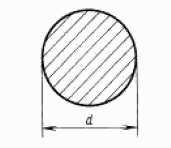 Использование в промышленности:  работа при температуре от —40 до 450° С; Термообработка: Состояние поставки
Температура ковки: °С: начала 1300, конца 700. Охлаждение на воздухе
Твердость материала: HB 10 -1 = 149 МПа
Температура критических точек: Ac1 = 735 , Ac3(Acm) = 860 , Ar3(Arcm) = 840 , Ar1 = 685
Свариваемость материала: без ограничений, кроме деталей после химико термической обработки. Способы сварки: РДС, АДС под флюсом и газовой защитой, КТС.
Флокеночувствительность: не чувствительна.
Склонность к отпускной хрупкости: не склонна. 
Обрабатываемость резанием: в горячекатанном состоянии при HB 143 К υ тв. спл=1,8Лот №4. Пруток алюминиевый диаметр 140 мм – не менее 12,9 кг.Лот №5. Лист холоднокатаный сталь, размеры 1,0*1250*2500 – не менее 49кг.Лот №6. Лист холоднокатаный сталь, размеры  1,5*1250*2500 – не менее 36,7 кгЛот№7. Лист  стальной горячекатаный, размеры 6,0*1250*2500 –не менее 47,1 кгЛот №8.Лист холоднокатаный сталь, размеры 2,0*1250*2500 – не менее 49 кгЦеновое предложение должно содержать следующее:1) техническую спецификацию;2) наименование, точные характеристики и количество поставляемых товаров (с указанием  наименования производителя и страны происхождения).Использование в промышленности: для силовых элементов конструкций самолетов, кузовов автомобилей, труб и т.д.; для деталей, работающих при температурах до -230 град. Использование в промышленности: для силовых элементов конструкций самолетов, кузовов автомобилей, труб и т.д.; для деталей, работающих при температурах до -230 град. Физическое описаниеУдельный вес: 2800 кг/м3
Твердость материала: HB 10 -1 = 42 МПа
Термообработка: Закалка дюраля Д16 проводится при 485-503 °С (прессованные изделия), старение при T=20 °C, при 185-195 °C около 68 часов Лист холоднокатаный сталь Твердость материала: HB 10 -1 = 131 МПа
Температура ковки: °С: начала 1250, конца 800. Заготовки сечением до 300 мм охлаждаются на воздухе. 
Температура критических точек: Ac1 = 732 , Ac3(Acm) = 874 , Ar3(Arcm) = 854 , Ar1 = 680
Свариваемость материала: без ограничений, кроме химико - термически обработанных деталей; способы сварки: РДС, АДС под флюсом м газовой защитой, КТС.
Флокеночувствительность: не чувствительна.
Склонность к отпускной хрупкости: не склонна. 
Обрабатываемость резанием: в горячекатанном состоянии при HB 131 и σв=315 ÷ 410 МПа,  К υ тв. спл=2,1 и Кυ б.ст=1,65   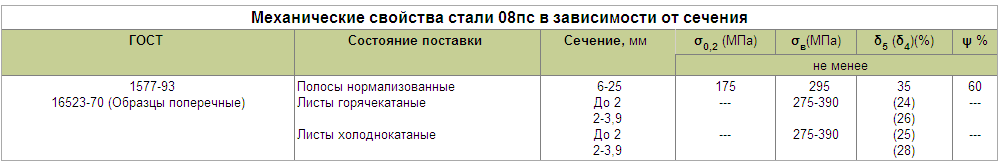 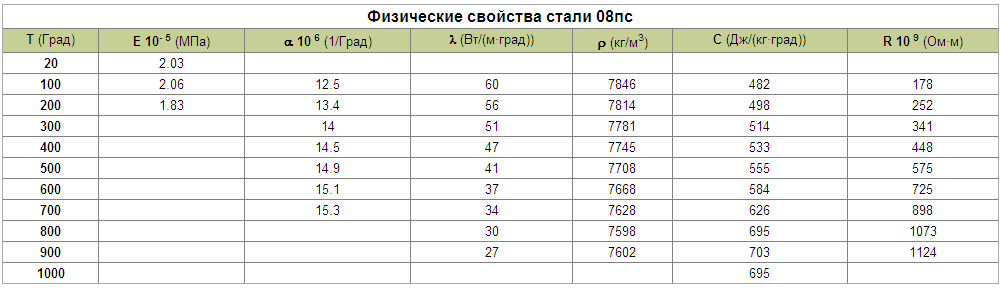 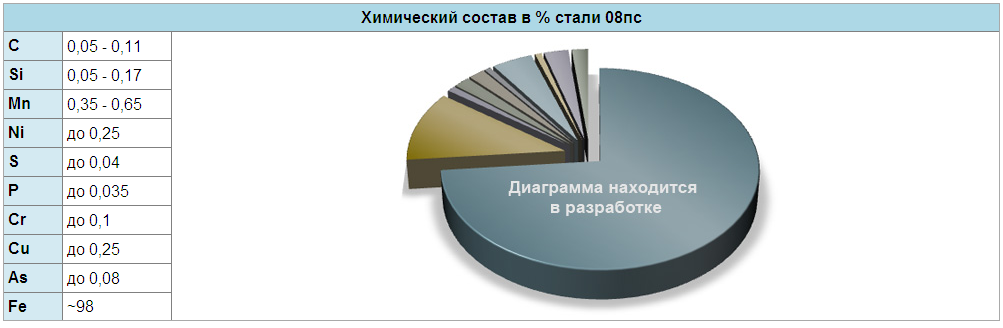 